1)	Auszug aus dem Krankenhausplan.2)	zum Beispiel	- aktueller Feststellungsbescheid des Krankenhauses
		- Auszug der Aufstellung der Fallpauschalen (E1), Zusatzentgelte (E2) oder krankenhausindividuell verhandelter Entgelte (E3) 
		  der Aufstellung der Entgelte und Budgetermittlung (AEB).*Legende: KH - Krankenhausarzt, VA - Vertragsarzt, AM - Angestellter Arzt im MVZ, AV - Angestellter Arzt in einer Vertragsarztpraxis* Falls kein Facharzt für Kinder- und Jugendmedizin mit der genannten Schwerpunktbezeichnung oder Zusatz-Weiterbildung verfügbar ist, ist ein/e Fachärztin oder Facharzt für Kinder- und Jugendmedizin zu benennen.*Legende: KH - Krankenhausarzt, VA - Vertragsarzt, AM - Angestellter Arzt im MVZ, AV - Angestellter Arzt in einer Vertragsarztpraxis, MVZ - Medizinisches Versorgungszentrum, KHA - Abteilung im KrankenhausMir ist bekannt, dass die Anzeigepflicht gegenüber dem erweiterten Landesausschuss besteht, für die Erfüllung sämtlicher Anforderungen und Voraussetzungen der Richtlinie des Gemeinsamen Bundesausschusses über die ambulante spezialfachärztliche Versorgung nach § 116b SGB V,bei Beendigung der vertragsärztlichen Tätigkeit bzw. krankenhausrechtlichen Zulassung nach § 108 SGB V bzw. die Beendigung der Berechtigung, für die Erkrankung stationäre Leistungen zu erbringen,bei Ausscheiden eines Mitgliedes des interdisziplinären Teams innerhalb von sieben Werktagen, bei Vertretung eines Teammitglieds für länger als eine Woche,bei Benennung eines neuen Mitgliedes innerhalb von sechs Monaten, sofern das ausscheidende Mitglied zur Erfüllung der personellen Voraussetzungen erforderlich ist und die Sicherstellung der Versorgung durch eine Vertretung bis zur Benennung eines neuen Mitgliedes zu erfolgen hat.bei der Sicherstellung der Versorgung durch einen Vertreter zu gewährleisten ist, dass eine entsprechend gleichartige Qualifikation des Vertreters in Bezug auf den vertretenen Facharzt besteht.hinsichtlich der fachlichen Befähigung die Qualitätssicherungsvereinbarungen nach § 135 Abs. 2 SGB V entsprechend gelten. Die Qualitätssicherungsvereinbarungen nach § 135 Absatz 2 SGB V gelten solange entsprechend, bis der Gemeinsame Bundesausschuss diese durch leistungsspezifische Qualitätsanforderungen ersetzt. Erste leistungsspezifische Qualitätsanforderungen sind am 01.03.2024 in Kraft getreten. Jedes Teammitglied, das qualitätsgesicherte Leistungen erbringt, muss die Qualitätsanforderungen gemäß § 4a Absatz 1 Satz 5 ASV-RL erfüllen.das nachfolgende Überweisungserfordernis besteht:
Es besteht ein Überweisungserfordernis durch die behandelnde Vertragsärztin oder den behandelnden Vertragsarzt. Für Patientinnen oder Patienten aus dem stationären Bereich des ASV-berechtigten Krankenhauses oder für Patientinnen oder Patienten von im jeweiligen Indikationsgebiet tätigen vertragsärztlichen ASV-Berechtigten in sein ASV-Team besteht kein Überweisungserfordernis. Die Überweisung kann auch aufgrund einer Verdachtsdiagnose erfolgen.die Dokumentation eine ergebnisorientierte und qualitative Beurteilung der Behandlung ermöglichen muss. Für die Dokumentation der Diagnostik und Behandlung von Patientinnen und Patienten mit Hämophilie ist die Diagnose nach ICD-10-GM inklusive des Kennzeichens zur Diagnosesicherheit zu dokumentieren.der erweiterte Landesausschuss ist gemäß § 116b Abs. 2 Satz 9 SGB V berechtigt, einen an der ambulanten spezialfachärztlichen Versorgung teilnehmenden Leistungserbringer aus gegebenem Anlass sowie unabhängig davon nach Ablauf von mindestens fünf Jahren nach der erstmaligen Teilnahmeanzeige oder der letzten Überprüfung der Teilnahmeberechtigung aufzufordern, innerhalb einer Frist von zwei Monaten nachzuweisen, dass die Voraussetzungen für eine Teilnahme an der ambulanten spezialfachärztlichen Versorgung weiterhin erfüllt werden.Mit meiner Unterschrift bestätige ich, dassder Zugang und die Räumlichkeiten für Patientenbetreuung und -untersuchung behindertengerecht sind.der Inhalt und die Bestimmungen der ASV-Richtlinie inklusive der Konkretisierung zu neuromuskulären Erkrankungen bekannt sind.sich der Leistungsumfang nach dem Appendix zur Konkretisierung zu neuromuskulären Erkrankungen in der jeweils gültigen Fassung sowie § 5 Abs. 1 Satz 3 ASV-RL richtet.die Diagnosestellung und leitende Therapieentscheidungen im Rahmen der ambulanten spezialfachärztlichen Versorgung durch die Mitglieder des interdisziplinären Teams persönlich getroffen werden (es gilt der Facharztstatus).eine Vertretung der Mitglieder nur durch Fachärztinnen und Fachärzte erfolgt, welche die in der Richtlinie zur spezialfachärztlichen Versorgung normierten Anforderungen an die fachliche Qualifikation und an die organisatorische Einbindung erfüllen.Ärztinnen und Ärzte in Weiterbildung entsprechend dem Stand ihrer Weiterbildung unter der Verantwortung eines zur Weiterbildung befugten Mitgliedes des interdisziplinären Teams zur Durchführung ärztlicher Tätigkeiten in die ambulante spezialfachärztliche Versorgung einbezogen werden können (es gilt der Facharztstandard), die Diagnosestellung und leitende Therapieentscheidung nicht erbringen werden.die Mitglieder des interdisziplinären Teams über ausreichende Erfahrungen in der Behandlung von Patientinnen und Patienten des spezialfachärztlichen Versorgungsbereichs verfügen und regelmäßig an spezifischen Fortbildungsveranstaltungen sowie interdisziplinären Fallbesprechungen teilnehmen.alle Teammitglieder (einschl. der hinzuzuziehenden Ärztinnen/Ärzte) die Anzeige zur Kenntnis genommen haben und die ASV regelungskonform umsetzen werden.durch die ASV-Berechtigten sicherzustellen ist, dass die im konkreten Einzelfall jeweils erforderlichen ASV-Leistungen für die Versorgung der Patientinnen und Patienten innerhalb des ASV-Teams zur Verfügung stehen.ich die Datenschutzhinweise der Kassenärztlichen Vereinigung Schleswig-Holstein unter https://www.kvsh.de/datenschutz zur Kenntnis genommen habe.ich die unter Punkt 8 aufgeführte Vollmacht erteile.nur den Teamleiter betreffend: ich die hinzuzuziehenden Fachärzte oder Institutionen bezüglich der Datenschutzhinweise der Kassenärztlichen Vereinigung informieren werde.ggf. diese Seite bitte mehrfach ausdrucken und verwenden!*Legende: KH - Krankenhausarzt, VA - Vertragsarzt, AM - Anstellung im MVZ, AV - Anstellung bei einem Vertragsarzt* Falls kein Facharzt für Kinder- und Jugendmedizin mit der genannten Schwerpunktbezeichnung oder Zusatz-Weiterbildung verfügbar ist, ist ein/e Facharzt oder Fachärztin für Kinder- und Jugendmedizin zu benennen.ggf. diese Seite bitte mehrfach ausdrucken und verwenden!*Legende: KH - Krankenhausarzt, VA - Vertragsarzt, AM - Anstellung im MVZ, AV - Anstellung bei einem VertragsarztFormular für den erweiterten Landesausschuss in Schleswig-HolsteinErweiterter Landesausschuss Schleswig-HolsteinBismarckallee 1-6 | 23795 Bad Segeberg | Postfach | 23782 Bad Segeberg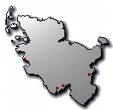 AnzeigeTeilnahme an der ambulanten spezialfachärztlichen Versorgung nach § 116b SGB VDiagnostik und Behandlung von Patientinnen und Patienten mit neuromuskulären Erkrankungengemäß der ASV-Richtlinie des GBA - Anlage 2 Buchstabe d)Hinweis:Leistungserbringer, die zur Erfüllung der personellen und sächlichen Anforderungen kooperieren, sollen nach der ASV-Richtlinie die Teilnahme an der ambulanten spezialfachärztlichen Versorgung gemeinsam in einer Anzeige anzeigen.1.  Angaben zu den AnzeigendenDie Versorgung der Patientinnen und Patienten mit neuromuskulären Erkrankungen erfolgt durch ein Behandlungsteam, welches sich aus einer Teamleitung, einem Kernteam und bei medizinischer Notwendigkeit zeitnah hinzuzuziehenden Fachärztinnen oder Fachärzten bzw. Disziplinen zusammensetzt. Krankenhaus Vertragsarzt Ermächtigte/r Medizinisches Versorgungszentrum (MVZ)Anzeigendes Krankenhaus (pro Krankenhaus ein Vordruck)Anzeigendes Krankenhaus (pro Krankenhaus ein Vordruck)Anzeigendes Krankenhaus (pro Krankenhaus ein Vordruck)Anzeigendes Krankenhaus (pro Krankenhaus ein Vordruck)Genaue Bezeichnung (Angaben bitte in Druckschrift):Genaue Bezeichnung (Angaben bitte in Druckschrift):Genaue Bezeichnung (Angaben bitte in Druckschrift):Genaue Bezeichnung (Angaben bitte in Druckschrift):Anschrift:Anschrift:Anschrift:Anschrift:Institutskennzeichen des Krankenhauses gem. § 108 SGB V:Ansprechpartner:Telefon:Fax:E-Mail:Nachweise sind in Kopie beigefügt, sofern das KH nicht im Krankenhausplan S-H aufgeführt istDas Krankenhaus ist nach § 108 SGB V zugelassen.   Ja  Nein 1)Das Krankenhaus darf stationäre Leistungen bei diesen Erkrankungen erbringen.  Ja  Nein 2)freiwillige Angabe:Es besteht eine Bestimmung nach § 116b Abs. 2 SGB V i.d.F. bis 31.12.2011 für den Leistungsbereich neuromuskuläre Erkrankungen.  Ja  NeinAnzeigende Vertragsärzte (pro Vertragsarzt ein Vordruck)Anzeigende Vertragsärzte (pro Vertragsarzt ein Vordruck)Anzeigende Vertragsärzte (pro Vertragsarzt ein Vordruck)Name, Vorname, Titel:Name, Vorname, Titel:Name, Vorname, Titel:Praxisanschrift:Praxisanschrift:Praxisanschrift:Telefon:Fax:E-Mail:LANR:Möchten Sie persönlich in diesem ASV-Team Leistungen erbringen?   Ja  Neinggf. angestellter Arzt als ASV-LeistungserbringerName, Vorname, TitelAnschrift Tätigkeitsort:Anschrift Tätigkeitsort:Anschrift Tätigkeitsort:Telefon:Fax:E-Mail:LANR:Anzeigendes Medizinisches Versorgungszentrum (pro MVZ ein Vordruck)Anzeigendes Medizinisches Versorgungszentrum (pro MVZ ein Vordruck)Name und Betriebsstättenanschrift des MVZ:Name und Betriebsstättenanschrift des MVZ:Vertretungsberechtigter:Vertretungsberechtigter:Telefon:Fax:E-Mail:BSNR:Namen der ASV-Leistungserbringer(Name, Vorname, Titel)Angabe der LANR der jeweiligen Ärzte2.  Personelle Anforderungen2.  Personelle Anforderungen2.  Personelle Anforderungen2.  Personelle Anforderungen2.  Personelle Anforderungen2.  Personelle AnforderungenHinweis: Für die Mitglieder der Teamleitung und des Kernteams sind Nachweise über die notwendigen Voraussetzungen zur Teilnahme an der ASV in Kopie beizufügen (Facharztanerkennungen, Schwerpunktbezeichnungen oder notwendige Zusatz-Weiterbildungen) bzw., wenn vorhanden, ein aktueller Arztregisterauszug der KVSH; im Übrigen besteht die Möglichkeit, dass die Geschäftsstelle des erweiterten Landesausschusses einen aktuellen Arztregisterauszug für Sie anfordert (Anlage 1); die Einwilligung zur Anforderung muss aus Datenschutzgründen durch den jeweiligen Arzt persönlich erfolgen.Hinweis: Für die Mitglieder der Teamleitung und des Kernteams sind Nachweise über die notwendigen Voraussetzungen zur Teilnahme an der ASV in Kopie beizufügen (Facharztanerkennungen, Schwerpunktbezeichnungen oder notwendige Zusatz-Weiterbildungen) bzw., wenn vorhanden, ein aktueller Arztregisterauszug der KVSH; im Übrigen besteht die Möglichkeit, dass die Geschäftsstelle des erweiterten Landesausschusses einen aktuellen Arztregisterauszug für Sie anfordert (Anlage 1); die Einwilligung zur Anforderung muss aus Datenschutzgründen durch den jeweiligen Arzt persönlich erfolgen.Hinweis: Für die Mitglieder der Teamleitung und des Kernteams sind Nachweise über die notwendigen Voraussetzungen zur Teilnahme an der ASV in Kopie beizufügen (Facharztanerkennungen, Schwerpunktbezeichnungen oder notwendige Zusatz-Weiterbildungen) bzw., wenn vorhanden, ein aktueller Arztregisterauszug der KVSH; im Übrigen besteht die Möglichkeit, dass die Geschäftsstelle des erweiterten Landesausschusses einen aktuellen Arztregisterauszug für Sie anfordert (Anlage 1); die Einwilligung zur Anforderung muss aus Datenschutzgründen durch den jeweiligen Arzt persönlich erfolgen.Hinweis: Für die Mitglieder der Teamleitung und des Kernteams sind Nachweise über die notwendigen Voraussetzungen zur Teilnahme an der ASV in Kopie beizufügen (Facharztanerkennungen, Schwerpunktbezeichnungen oder notwendige Zusatz-Weiterbildungen) bzw., wenn vorhanden, ein aktueller Arztregisterauszug der KVSH; im Übrigen besteht die Möglichkeit, dass die Geschäftsstelle des erweiterten Landesausschusses einen aktuellen Arztregisterauszug für Sie anfordert (Anlage 1); die Einwilligung zur Anforderung muss aus Datenschutzgründen durch den jeweiligen Arzt persönlich erfolgen.Hinweis: Für die Mitglieder der Teamleitung und des Kernteams sind Nachweise über die notwendigen Voraussetzungen zur Teilnahme an der ASV in Kopie beizufügen (Facharztanerkennungen, Schwerpunktbezeichnungen oder notwendige Zusatz-Weiterbildungen) bzw., wenn vorhanden, ein aktueller Arztregisterauszug der KVSH; im Übrigen besteht die Möglichkeit, dass die Geschäftsstelle des erweiterten Landesausschusses einen aktuellen Arztregisterauszug für Sie anfordert (Anlage 1); die Einwilligung zur Anforderung muss aus Datenschutzgründen durch den jeweiligen Arzt persönlich erfolgen.Hinweis: Für die Mitglieder der Teamleitung und des Kernteams sind Nachweise über die notwendigen Voraussetzungen zur Teilnahme an der ASV in Kopie beizufügen (Facharztanerkennungen, Schwerpunktbezeichnungen oder notwendige Zusatz-Weiterbildungen) bzw., wenn vorhanden, ein aktueller Arztregisterauszug der KVSH; im Übrigen besteht die Möglichkeit, dass die Geschäftsstelle des erweiterten Landesausschusses einen aktuellen Arztregisterauszug für Sie anfordert (Anlage 1); die Einwilligung zur Anforderung muss aus Datenschutzgründen durch den jeweiligen Arzt persönlich erfolgen.2.1.  Angaben zur Teamleitung2.1.  Angaben zur Teamleitung2.1.  Angaben zur Teamleitung2.1.  Angaben zur Teamleitung2.1.  Angaben zur Teamleitung2.1.  Angaben zur TeamleitungFunktionFachgebiet mit Schwerpunkt /Zusatz-WeiterbildungName, Vorname, TitelPraxisanschrift/Krankenhausanschrift LANR des Vertragsarztes / IK des KrankenhausesStatus*Nachweis der Voraussetzungen(siehe oben)TeamleitungNeurologie	KH	VA	AM	AV	beigefügt	Anforderung	bei KVSH	(Anlage 1)oder ist die Behandlung von Kindern und Jugendlichen beabsichtigt?oder ist die Behandlung von Kindern und Jugendlichen beabsichtigt?oder ist die Behandlung von Kindern und Jugendlichen beabsichtigt?oder ist die Behandlung von Kindern und Jugendlichen beabsichtigt?oder ist die Behandlung von Kindern und Jugendlichen beabsichtigt?oder ist die Behandlung von Kindern und Jugendlichen beabsichtigt?  Nein	  Ja 	   Wenn Ja, kann alternativ auch eine Teamleitung durch eine/n Fachärztin/-arzt für Kinder- und Jugendmedizin wie folgt vorgesehen werden:  Nein	  Ja 	   Wenn Ja, kann alternativ auch eine Teamleitung durch eine/n Fachärztin/-arzt für Kinder- und Jugendmedizin wie folgt vorgesehen werden:  Nein	  Ja 	   Wenn Ja, kann alternativ auch eine Teamleitung durch eine/n Fachärztin/-arzt für Kinder- und Jugendmedizin wie folgt vorgesehen werden:  Nein	  Ja 	   Wenn Ja, kann alternativ auch eine Teamleitung durch eine/n Fachärztin/-arzt für Kinder- und Jugendmedizin wie folgt vorgesehen werden:  Nein	  Ja 	   Wenn Ja, kann alternativ auch eine Teamleitung durch eine/n Fachärztin/-arzt für Kinder- und Jugendmedizin wie folgt vorgesehen werden:  Nein	  Ja 	   Wenn Ja, kann alternativ auch eine Teamleitung durch eine/n Fachärztin/-arzt für Kinder- und Jugendmedizin wie folgt vorgesehen werden:TeamleitungKinder- und Jugendmedizin mit Schwerpunkt Neuropädiätrie	KH	VA	AM	AV	beigefügt	Anforderung	bei KVSH	(Anlage 1)2.2.  Angaben zum Kernteam2.2.  Angaben zum Kernteam2.2.  Angaben zum Kernteam2.2.  Angaben zum Kernteam2.2.  Angaben zum Kernteam2.2.  Angaben zum KernteamFunktionFachgebiet mit Schwerpunkt / Zusatz-WeiterbildungName, Vorname, TitelPraxisanschrift/Krankenhausanschrift LANR des Vertragsarztes / IK des KrankenhausesStatus*Nachweis der Voraussetzungen(siehe oben)TeammitgliedInnere Medizin und Kardiologie	KH	VA	AM	AV	beigefügt	Anforderung	bei KVSH	(Anlage 1)TeammitgliedInnere Medizin und Pneumologie	KH	VA	AM	AV	beigefügt	Anforderung	bei KVSH	(Anlage 1)TeammitgliedNeurologie	KH	VA	AM	AV	beigefügt	Anforderung	bei KVSH	(Anlage 1)sofern Kinder und Jugendliche behandelt werden, ist zusätzlich zu benennen:sofern Kinder und Jugendliche behandelt werden, ist zusätzlich zu benennen:sofern Kinder und Jugendliche behandelt werden, ist zusätzlich zu benennen:sofern Kinder und Jugendliche behandelt werden, ist zusätzlich zu benennen:sofern Kinder und Jugendliche behandelt werden, ist zusätzlich zu benennen:sofern Kinder und Jugendliche behandelt werden, ist zusätzlich zu benennen:Teammitglied	Kinder- und Jugendmedizin mit 	Schwerpunkt Neuropädiatrie*oder	Kinder- und Jugendmedizin mit 	Schwerpunkt Kinder- und 	Jugend-Kardiologieoder	Kinder- und Jugendmedizin mit 	Zusatz-Weiterbildung Kinder- 	und Jugend-Pneumologie	KH	VA	AM	AV	beigefügt	Anforderung	bei KVSH	(Anlage 1)2.3.  Angaben zu den hinzuzuziehenden Fachärztinnen/Fachärzten (institutionelle Benennung möglich)2.3.  Angaben zu den hinzuzuziehenden Fachärztinnen/Fachärzten (institutionelle Benennung möglich)2.3.  Angaben zu den hinzuzuziehenden Fachärztinnen/Fachärzten (institutionelle Benennung möglich)2.3.  Angaben zu den hinzuzuziehenden Fachärztinnen/Fachärzten (institutionelle Benennung möglich)2.3.  Angaben zu den hinzuzuziehenden Fachärztinnen/Fachärzten (institutionelle Benennung möglich)FunktionFachgebiet mit Schwerpunkt / Zusatz-WeiterbildungName, Vorname, Titel (des Arztes) Praxisanschrift/Krankenhausanschrift LANR Vertragsarzt / IK des Krankenhauses /BSNR des MVZStatus*HinzuzuziehendeAugenheilkunde KH	 AM VA	 AV MVZ KHAHinzuzuziehendeHumangenetik KH	 AM VA	 AV MVZ KHAHinzuzuziehendeInnere Medizin und Gastroenterologie KH	 AM VA	 AV MVZ KHAHinzuzuziehendeInnere Medizin und Rheumatologie KH	 AM VA	 AV MVZ KHAHinzuzuziehendeLaboratoriumsmedizin KH	 AM VA	 AV MVZ KHAFunktionFachgebiet mit Schwerpunkt / Zusatz-WeiterbildungName, Vorname, Titel (des Arztes) Praxisanschrift/Krankenhausanschrift LANR des Vertragsarztes / IK des Krankenhauses /BSNR des MVZStatus*HinzuzuziehendeNeuropathologie KH	 AM VA	 AV MVZ KHAHinzuzuziehendeNuklearmedizin KH	 AM VA	 AV MVZ KHAHinzuzuziehendeOrthopädie und Unfallchirurgie KH	 AM VA	 AV MVZ KHAHinzuzuziehende	Psychiatrie und Psychotherapieoder	Psychosomatische Medizin	und Psychotherapieoder	Psychologische/r 	Psychotherapeut/-inoder	ärztliche/r Psychotherapeut/in KH	 AM VA	 AV MVZ KHAHinzuzuziehendeRadiologie KH	 AM VA	 AV MVZ KHAzu den hinzuzuziehenden Fachärztinnen/Fachärzten kann zusätzlich benannt werden (Institutionelle Bannung möglich)zu den hinzuzuziehenden Fachärztinnen/Fachärzten kann zusätzlich benannt werden (Institutionelle Bannung möglich)zu den hinzuzuziehenden Fachärztinnen/Fachärzten kann zusätzlich benannt werden (Institutionelle Bannung möglich)zu den hinzuzuziehenden Fachärztinnen/Fachärzten kann zusätzlich benannt werden (Institutionelle Bannung möglich)zu den hinzuzuziehenden Fachärztinnen/Fachärzten kann zusätzlich benannt werden (Institutionelle Bannung möglich)zu den hinzuzuziehenden Fachärztinnen/Fachärzten kann zusätzlich benannt werden (Institutionelle Bannung möglich)FunktionFachgebiet mit Schwerpunkt / Zusatz-WeiterbildungFachgebiet mit Schwerpunkt / Zusatz-WeiterbildungName, Vorname, Titel (des Arztes) Praxisanschrift/Krankenhausanschrift LANR Vertragsarzt / IK des Krankenhauses /BSNR des MVZStatus*Hinzuzuziehende	Pathologie	Pathologie KH	 AM VA	 AV MVZ KHAsofern Kinder und Jugendliche behandelt werden, können zusätzlich benannt werdensofern Kinder und Jugendliche behandelt werden, können zusätzlich benannt werdensofern Kinder und Jugendliche behandelt werden, können zusätzlich benannt werdensofern Kinder und Jugendliche behandelt werden, können zusätzlich benannt werdensofern Kinder und Jugendliche behandelt werden, können zusätzlich benannt werdensofern Kinder und Jugendliche behandelt werden, können zusätzlich benannt werdenHinzuzuziehendeHinzuzuziehende	Kinder- und Jugendpsychiatrie -	psychotherapieoder	Kinder- und Jugendlichenpsycho-	therapeut/in oder	Kinder- und Jugendchirurgie mit 	Zusatz-Weiterbildung Kinder- 	und Jugend-Orthopädieoder	Kinder- und Jugendmedizin mit 	Zusatz-Weiterbildung Kinder- 	und Jugend-Gastroenterologie oder	Orthopädie und Unfallchirurgie 	mit 	Zusatz-Weiterbildung Kinder- und 	Jugend-Orthopädieoder	Kinder- und Jugendmedizin mit 	Zusatz-Weiterbildung Kinder- 	und Jugend-Rheumatologie KH	 AM VA	 AV MVZ KHA2.4.  Interdisziplinäres Team2.4.  Interdisziplinäres Team2.4.  Interdisziplinäres TeamDie regelmäßige Zusammenarbeit in dem interdisziplinären Team ist gewährleistet:			 Ja		 NeinDie regelmäßige Zusammenarbeit in dem interdisziplinären Team ist gewährleistet:			 Ja		 NeinDie regelmäßige Zusammenarbeit in dem interdisziplinären Team ist gewährleistet:			 Ja		 Neinggf. Erläuterung:3.  Nachweis § 3 Abs. 5 Satz 1 ASV-RichtlinieBitte ankreuzenBitte ankreuzenDie ausreichende Erfahrung für die ambulante spezialfachärztliche Versorgung liegt für alle Teammitglieder vor.  Ja Nein4.  Sächliche und organisatorische Anforderungen4.  Sächliche und organisatorische Anforderungen4.  Sächliche und organisatorische Anforderungen4.  Sächliche und organisatorische Anforderungen4.  Sächliche und organisatorische Anforderungena.Zusammenarbeit mit Gesundheitsfachdisziplinen und weiteren EinrichtungenZusammenarbeit mit Gesundheitsfachdisziplinen und weiteren EinrichtungenZusammenarbeit mit Gesundheitsfachdisziplinen und weiteren EinrichtungenZusammenarbeit mit Gesundheitsfachdisziplinen und weiteren EinrichtungenSoziale Dienste wie z.B. Sozialdienst oder vergleichbare Einrichtungen mit sozialen Beratungsangeboten (Dienste bitte benennen):Soziale Dienste wie z.B. Sozialdienst oder vergleichbare Einrichtungen mit sozialen Beratungsangeboten (Dienste bitte benennen):Soziale Dienste wie z.B. Sozialdienst oder vergleichbare Einrichtungen mit sozialen Beratungsangeboten (Dienste bitte benennen):Ergotherapie (Praxis bitte benennen):Ergotherapie (Praxis bitte benennen):Ergotherapie (Praxis bitte benennen):Stimm-, Sprech- und Sprachtherapie (Logopädie) (Praxis bitte benennen):Stimm-, Sprech- und Sprachtherapie (Logopädie) (Praxis bitte benennen):Stimm-, Sprech- und Sprachtherapie (Logopädie) (Praxis bitte benennen):Physikalische Therapie (Praxis bzw. Einrichtungen bitte benennen):Physikalische Therapie (Praxis bzw. Einrichtungen bitte benennen):Physikalische Therapie (Praxis bzw. Einrichtungen bitte benennen):ambulante Pflegedienste zur häuslichen Krankenpflege (möglichst mit besonderen Kenntnissen im Umgang mit Trachealkanülen und PEG-Sonden)(Dienste bitte benennen):ambulante Pflegedienste zur häuslichen Krankenpflege (möglichst mit besonderen Kenntnissen im Umgang mit Trachealkanülen und PEG-Sonden)(Dienste bitte benennen):ambulante Pflegedienste zur häuslichen Krankenpflege (möglichst mit besonderen Kenntnissen im Umgang mit Trachealkanülen und PEG-Sonden)(Dienste bitte benennen):b.24-Stunden-Notfallversorgung Die 24-Stunden-Notfallversorgung mindestens in Form einer Rufbereitschaft muss durch eine bzw. einen der Ärztinnen bzw. Ärzte der folgenden Fachgruppen gewährleistet sein (die 24-Stunden-Notfallversorgung umfasst auch Notfall-Labor und im Notfall erforderliche bildgebende Diagnostik):- Neurologie- Innere Medizin und Kardiologie- Innere Medizin und Pneumologie24-Stunden-Notfallversorgung Die 24-Stunden-Notfallversorgung mindestens in Form einer Rufbereitschaft muss durch eine bzw. einen der Ärztinnen bzw. Ärzte der folgenden Fachgruppen gewährleistet sein (die 24-Stunden-Notfallversorgung umfasst auch Notfall-Labor und im Notfall erforderliche bildgebende Diagnostik):- Neurologie- Innere Medizin und Kardiologie- Innere Medizin und Pneumologie24-Stunden-Notfallversorgung Die 24-Stunden-Notfallversorgung mindestens in Form einer Rufbereitschaft muss durch eine bzw. einen der Ärztinnen bzw. Ärzte der folgenden Fachgruppen gewährleistet sein (die 24-Stunden-Notfallversorgung umfasst auch Notfall-Labor und im Notfall erforderliche bildgebende Diagnostik):- Neurologie- Innere Medizin und Kardiologie- Innere Medizin und Pneumologie24-Stunden-Notfallversorgung Die 24-Stunden-Notfallversorgung mindestens in Form einer Rufbereitschaft muss durch eine bzw. einen der Ärztinnen bzw. Ärzte der folgenden Fachgruppen gewährleistet sein (die 24-Stunden-Notfallversorgung umfasst auch Notfall-Labor und im Notfall erforderliche bildgebende Diagnostik):- Neurologie- Innere Medizin und Kardiologie- Innere Medizin und Pneumologiec.Es besteht die Möglichkeit einer intensivmedizinischen Behandlung, Notfallpläne (SOP) und für Reanimation und sonstige Notfälle benötigte Geräte und Medikamente für typische Notfälle bei der Behandlung von Patientinnen und Patienten mit neuromuskulären Erkrankungen werden bereitgehalten.Wo bzw. kurze Erläuterung _____________________________________________________________________________________________________________________________________________________________________________________________________________________________________________________________________________________________________________________________________________________________________________Es besteht die Möglichkeit einer intensivmedizinischen Behandlung, Notfallpläne (SOP) und für Reanimation und sonstige Notfälle benötigte Geräte und Medikamente für typische Notfälle bei der Behandlung von Patientinnen und Patienten mit neuromuskulären Erkrankungen werden bereitgehalten.Wo bzw. kurze Erläuterung _____________________________________________________________________________________________________________________________________________________________________________________________________________________________________________________________________________________________________________________________________________________________________________Es besteht die Möglichkeit einer intensivmedizinischen Behandlung, Notfallpläne (SOP) und für Reanimation und sonstige Notfälle benötigte Geräte und Medikamente für typische Notfälle bei der Behandlung von Patientinnen und Patienten mit neuromuskulären Erkrankungen werden bereitgehalten.Wo bzw. kurze Erläuterung _____________________________________________________________________________________________________________________________________________________________________________________________________________________________________________________________________________________________________________________________________________________________________________Es besteht die Möglichkeit einer intensivmedizinischen Behandlung, Notfallpläne (SOP) und für Reanimation und sonstige Notfälle benötigte Geräte und Medikamente für typische Notfälle bei der Behandlung von Patientinnen und Patienten mit neuromuskulären Erkrankungen werden bereitgehalten.Wo bzw. kurze Erläuterung _____________________________________________________________________________________________________________________________________________________________________________________________________________________________________________________________________________________________________________________________________________________________________________Die Anforderungen der Punkte 4. a. - c. werden erfüllt: Ja Nein Nein5.  Tätigkeitsort der ambulanten spezialfachärztlichen Leistungen5.  Tätigkeitsort der ambulanten spezialfachärztlichen Leistungen5.  Tätigkeitsort der ambulanten spezialfachärztlichen Leistungen5.  Tätigkeitsort der ambulanten spezialfachärztlichen Leistungen5.  Tätigkeitsort der ambulanten spezialfachärztlichen Leistungen5.  Tätigkeitsort der ambulanten spezialfachärztlichen Leistungen5.  Tätigkeitsort der ambulanten spezialfachärztlichen Leistungen5.  Tätigkeitsort der ambulanten spezialfachärztlichen Leistungen(Anschrift des Tätigkeitsortes der Teamleitung in Druckbuchstaben)(Anschrift des Tätigkeitsortes der Teamleitung in Druckbuchstaben)(Anschrift des Tätigkeitsortes der Teamleitung in Druckbuchstaben)(Anschrift des Tätigkeitsortes der Teamleitung in Druckbuchstaben)(Anschrift des Tätigkeitsortes der Teamleitung in Druckbuchstaben)(Anschrift des Tätigkeitsortes der Teamleitung in Druckbuchstaben)(Anschrift des Tätigkeitsortes der Teamleitung in Druckbuchstaben)(Anschrift des Tätigkeitsortes der Teamleitung in Druckbuchstaben)Die Mitglieder des Kernteams bieten die Leistungen an folgenden Tagen (mindestens an einem Tag in der Woche) am oben angegebenen Ort an:Die Mitglieder des Kernteams bieten die Leistungen an folgenden Tagen (mindestens an einem Tag in der Woche) am oben angegebenen Ort an:Die Mitglieder des Kernteams bieten die Leistungen an folgenden Tagen (mindestens an einem Tag in der Woche) am oben angegebenen Ort an:Die Mitglieder des Kernteams bieten die Leistungen an folgenden Tagen (mindestens an einem Tag in der Woche) am oben angegebenen Ort an:Die Mitglieder des Kernteams bieten die Leistungen an folgenden Tagen (mindestens an einem Tag in der Woche) am oben angegebenen Ort an:Die Mitglieder des Kernteams bieten die Leistungen an folgenden Tagen (mindestens an einem Tag in der Woche) am oben angegebenen Ort an:Die Mitglieder des Kernteams bieten die Leistungen an folgenden Tagen (mindestens an einem Tag in der Woche) am oben angegebenen Ort an:Die Mitglieder des Kernteams bieten die Leistungen an folgenden Tagen (mindestens an einem Tag in der Woche) am oben angegebenen Ort an:FachgebietMontagDienstagMittwochDonnerstagFreitagSamstagSonntagFacharzt für Innere Medizin und KardiologieFacharzt für Innere Medizin und PneumologieFacharzt für NeurologieFacharzt für Kinder- und Jugendmedizin mit Zusatz-Weiterbildung Kinder- und Jugend-Neuropädiatrie* oderFacharzt für Kinder- und Jugendmedizin mit Schwerpunkt Kinder- und Jugend-Kardiologie *oderFacharzt für Kinder- und Jugendmedizin mit Zusatz-Weiterbildung Kinder- und Jugend-Pneumologie ** sofern die Behandlung von Kindern und Jugendlichen beabsichtigt ist. Falls kein Facharzt für Kinder- und Jugendmedizin mit der genannten Schwerpunktbezeichnung oder Zusatz-Weiterbildung verfügbar ist, ist ein Facharzt/Fachärztin für Kinder- und Jugendmedizin zu benennen. * sofern die Behandlung von Kindern und Jugendlichen beabsichtigt ist. Falls kein Facharzt für Kinder- und Jugendmedizin mit der genannten Schwerpunktbezeichnung oder Zusatz-Weiterbildung verfügbar ist, ist ein Facharzt/Fachärztin für Kinder- und Jugendmedizin zu benennen. * sofern die Behandlung von Kindern und Jugendlichen beabsichtigt ist. Falls kein Facharzt für Kinder- und Jugendmedizin mit der genannten Schwerpunktbezeichnung oder Zusatz-Weiterbildung verfügbar ist, ist ein Facharzt/Fachärztin für Kinder- und Jugendmedizin zu benennen. * sofern die Behandlung von Kindern und Jugendlichen beabsichtigt ist. Falls kein Facharzt für Kinder- und Jugendmedizin mit der genannten Schwerpunktbezeichnung oder Zusatz-Weiterbildung verfügbar ist, ist ein Facharzt/Fachärztin für Kinder- und Jugendmedizin zu benennen. * sofern die Behandlung von Kindern und Jugendlichen beabsichtigt ist. Falls kein Facharzt für Kinder- und Jugendmedizin mit der genannten Schwerpunktbezeichnung oder Zusatz-Weiterbildung verfügbar ist, ist ein Facharzt/Fachärztin für Kinder- und Jugendmedizin zu benennen. * sofern die Behandlung von Kindern und Jugendlichen beabsichtigt ist. Falls kein Facharzt für Kinder- und Jugendmedizin mit der genannten Schwerpunktbezeichnung oder Zusatz-Weiterbildung verfügbar ist, ist ein Facharzt/Fachärztin für Kinder- und Jugendmedizin zu benennen. * sofern die Behandlung von Kindern und Jugendlichen beabsichtigt ist. Falls kein Facharzt für Kinder- und Jugendmedizin mit der genannten Schwerpunktbezeichnung oder Zusatz-Weiterbildung verfügbar ist, ist ein Facharzt/Fachärztin für Kinder- und Jugendmedizin zu benennen. * sofern die Behandlung von Kindern und Jugendlichen beabsichtigt ist. Falls kein Facharzt für Kinder- und Jugendmedizin mit der genannten Schwerpunktbezeichnung oder Zusatz-Weiterbildung verfügbar ist, ist ein Facharzt/Fachärztin für Kinder- und Jugendmedizin zu benennen. Dies gilt nicht für an immobile Apparate gebundene Leistungen sowie die Aufbereitung und Untersuchung von bei Patienten entnommenem Untersuchungsmaterial, wobei der Ort der Leistungserbringung dennoch für direkt am Patienten zu erbringende Leistungen in angemessener Entfernung (in der Regel max. 30 Minuten) vom Tätigkeitsort der Teamleitung liegen muss.(Angabe der Namen der Kernteammitglieder sowie der Adresse des Ortes der abweichenden Leistungserbringung bitte als Anlage beifügen - siehe Anlage 2)Dies gilt nicht für an immobile Apparate gebundene Leistungen sowie die Aufbereitung und Untersuchung von bei Patienten entnommenem Untersuchungsmaterial, wobei der Ort der Leistungserbringung dennoch für direkt am Patienten zu erbringende Leistungen in angemessener Entfernung (in der Regel max. 30 Minuten) vom Tätigkeitsort der Teamleitung liegen muss.(Angabe der Namen der Kernteammitglieder sowie der Adresse des Ortes der abweichenden Leistungserbringung bitte als Anlage beifügen - siehe Anlage 2)Dies gilt nicht für an immobile Apparate gebundene Leistungen sowie die Aufbereitung und Untersuchung von bei Patienten entnommenem Untersuchungsmaterial, wobei der Ort der Leistungserbringung dennoch für direkt am Patienten zu erbringende Leistungen in angemessener Entfernung (in der Regel max. 30 Minuten) vom Tätigkeitsort der Teamleitung liegen muss.(Angabe der Namen der Kernteammitglieder sowie der Adresse des Ortes der abweichenden Leistungserbringung bitte als Anlage beifügen - siehe Anlage 2)Dies gilt nicht für an immobile Apparate gebundene Leistungen sowie die Aufbereitung und Untersuchung von bei Patienten entnommenem Untersuchungsmaterial, wobei der Ort der Leistungserbringung dennoch für direkt am Patienten zu erbringende Leistungen in angemessener Entfernung (in der Regel max. 30 Minuten) vom Tätigkeitsort der Teamleitung liegen muss.(Angabe der Namen der Kernteammitglieder sowie der Adresse des Ortes der abweichenden Leistungserbringung bitte als Anlage beifügen - siehe Anlage 2)Dies gilt nicht für an immobile Apparate gebundene Leistungen sowie die Aufbereitung und Untersuchung von bei Patienten entnommenem Untersuchungsmaterial, wobei der Ort der Leistungserbringung dennoch für direkt am Patienten zu erbringende Leistungen in angemessener Entfernung (in der Regel max. 30 Minuten) vom Tätigkeitsort der Teamleitung liegen muss.(Angabe der Namen der Kernteammitglieder sowie der Adresse des Ortes der abweichenden Leistungserbringung bitte als Anlage beifügen - siehe Anlage 2)Dies gilt nicht für an immobile Apparate gebundene Leistungen sowie die Aufbereitung und Untersuchung von bei Patienten entnommenem Untersuchungsmaterial, wobei der Ort der Leistungserbringung dennoch für direkt am Patienten zu erbringende Leistungen in angemessener Entfernung (in der Regel max. 30 Minuten) vom Tätigkeitsort der Teamleitung liegen muss.(Angabe der Namen der Kernteammitglieder sowie der Adresse des Ortes der abweichenden Leistungserbringung bitte als Anlage beifügen - siehe Anlage 2)Dies gilt nicht für an immobile Apparate gebundene Leistungen sowie die Aufbereitung und Untersuchung von bei Patienten entnommenem Untersuchungsmaterial, wobei der Ort der Leistungserbringung dennoch für direkt am Patienten zu erbringende Leistungen in angemessener Entfernung (in der Regel max. 30 Minuten) vom Tätigkeitsort der Teamleitung liegen muss.(Angabe der Namen der Kernteammitglieder sowie der Adresse des Ortes der abweichenden Leistungserbringung bitte als Anlage beifügen - siehe Anlage 2)Dies gilt nicht für an immobile Apparate gebundene Leistungen sowie die Aufbereitung und Untersuchung von bei Patienten entnommenem Untersuchungsmaterial, wobei der Ort der Leistungserbringung dennoch für direkt am Patienten zu erbringende Leistungen in angemessener Entfernung (in der Regel max. 30 Minuten) vom Tätigkeitsort der Teamleitung liegen muss.(Angabe der Namen der Kernteammitglieder sowie der Adresse des Ortes der abweichenden Leistungserbringung bitte als Anlage beifügen - siehe Anlage 2)Der Tätigkeitsort der hinzuzuziehenden Fachärztinnen/Fachärzte ist für direkt am Patienten zu erbringende Leistungen in angemessener Entfernung (in der Regel max. 30 Minuten) vom Tätigkeitsort der Teamleitung entfernt.(Angabe des Namens des Arztes oder der Institution und Adresse des Ortes der abweichenden Leistungserbringung bitte als Anlage beifügen - siehe Anlage 3)Der Tätigkeitsort der hinzuzuziehenden Fachärztinnen/Fachärzte ist für direkt am Patienten zu erbringende Leistungen in angemessener Entfernung (in der Regel max. 30 Minuten) vom Tätigkeitsort der Teamleitung entfernt.(Angabe des Namens des Arztes oder der Institution und Adresse des Ortes der abweichenden Leistungserbringung bitte als Anlage beifügen - siehe Anlage 3)Der Tätigkeitsort der hinzuzuziehenden Fachärztinnen/Fachärzte ist für direkt am Patienten zu erbringende Leistungen in angemessener Entfernung (in der Regel max. 30 Minuten) vom Tätigkeitsort der Teamleitung entfernt.(Angabe des Namens des Arztes oder der Institution und Adresse des Ortes der abweichenden Leistungserbringung bitte als Anlage beifügen - siehe Anlage 3)Der Tätigkeitsort der hinzuzuziehenden Fachärztinnen/Fachärzte ist für direkt am Patienten zu erbringende Leistungen in angemessener Entfernung (in der Regel max. 30 Minuten) vom Tätigkeitsort der Teamleitung entfernt.(Angabe des Namens des Arztes oder der Institution und Adresse des Ortes der abweichenden Leistungserbringung bitte als Anlage beifügen - siehe Anlage 3)Der Tätigkeitsort der hinzuzuziehenden Fachärztinnen/Fachärzte ist für direkt am Patienten zu erbringende Leistungen in angemessener Entfernung (in der Regel max. 30 Minuten) vom Tätigkeitsort der Teamleitung entfernt.(Angabe des Namens des Arztes oder der Institution und Adresse des Ortes der abweichenden Leistungserbringung bitte als Anlage beifügen - siehe Anlage 3)Der Tätigkeitsort der hinzuzuziehenden Fachärztinnen/Fachärzte ist für direkt am Patienten zu erbringende Leistungen in angemessener Entfernung (in der Regel max. 30 Minuten) vom Tätigkeitsort der Teamleitung entfernt.(Angabe des Namens des Arztes oder der Institution und Adresse des Ortes der abweichenden Leistungserbringung bitte als Anlage beifügen - siehe Anlage 3)Der Tätigkeitsort der hinzuzuziehenden Fachärztinnen/Fachärzte ist für direkt am Patienten zu erbringende Leistungen in angemessener Entfernung (in der Regel max. 30 Minuten) vom Tätigkeitsort der Teamleitung entfernt.(Angabe des Namens des Arztes oder der Institution und Adresse des Ortes der abweichenden Leistungserbringung bitte als Anlage beifügen - siehe Anlage 3)Der Tätigkeitsort der hinzuzuziehenden Fachärztinnen/Fachärzte ist für direkt am Patienten zu erbringende Leistungen in angemessener Entfernung (in der Regel max. 30 Minuten) vom Tätigkeitsort der Teamleitung entfernt.(Angabe des Namens des Arztes oder der Institution und Adresse des Ortes der abweichenden Leistungserbringung bitte als Anlage beifügen - siehe Anlage 3)6.  Mindestmengen	(Für die Berechnung der Mindestmenge ist die Summe aller Patientinnen und Patienten in den jeweils zurückliegenden vier Quartalen maßgeblich, die zu der in dieser 	Konkretisierung näher bezeichneten Erkrankung zu rechnen sind und von den Mitgliedern des Kernteams im Rahmen der ambulanten oder stationären Versorgung, der 	integrierten Versorgung nach § 140a SGB V oder einer sonstigen, auch privat finanzierten Versorgungsform behandelt wurden.)Das Kernteam muss mindestens 50 Patientinnen und Patienten der unter Punkt 1 des Beschlusses des Gemeinsamen Bundesausschusses (Anlage 2d Neuromuskuläre Erkrankungen) genannten Indikationsgruppen mit Verdachts- oder gesicherter Diagnose behandeln.In den zurückliegenden vier Quartalen vor Anzeige der Leistungserbringung beim erweiterten Landesausschuss muss das Kernteam mindestens 50 Prozent der oben genannten Anzahl von Patientinnen und Patienten behandelt haben. Die Mindestbehandlungszahlen können im ersten Jahr der ASV-Berechtigung höchstens um 50 Prozent unterschritten werden.In den zurückliegenden vier Quartalen wurden durch das Kernteam behandelt: __________ Patienten.Die Mindestmengen sind über den gesamten Zeitraum der ASV-Berechtigung zu erfüllen.7.  Qualitätssicherung7.  Qualitätssicherung7.  Qualitätssicherung7.1  Leistungsspezifische Qualitätsanforderungen7.1  Leistungsspezifische QualitätsanforderungenAm 01.03.2024 sind erste leistungsspezifische Qualitätsanforderungen des GBA in Kraft getreten, für die folgende Anlagen ausgefüllt einzureichen sind:Am 01.03.2024 sind erste leistungsspezifische Qualitätsanforderungen des GBA in Kraft getreten, für die folgende Anlagen ausgefüllt einzureichen sind:Langzeit-EKG, nur wenn die Behandlung von Kindern und Jugendlichen beabsichtigt ist
(Anlage Langzeit-EKG)Strahlendiagnostik und -therapie: (Anlage Strahlendiagnostik und -therapie)Allgemeine RöntgendiagnostikComputertomographieKnochendichtemessungNuklearmedizinKoloskopie (Anlage Koloskopie)Die Teilnahmevoraussetzung gilt im Hinblick auf die jeweilige Leistung für das ASV-Team als erfüllt, wenn sie für mindestens eine Ärztin oder einen Arzt des ASV-Teams angezeigt wird. Bei institutioneller Benennung gemäß
§ 2 Absatz 2 Satz 5 kann die Erfüllung der Anforderungen institutionell angezeigt werden.Leistungen mit spezifischen Qualitätsanforderungen sind nur von Ärztinnen und Ärzten auszuführen, die über die jeweilige Qualifikation verfügen (§ 4a Absatz 1 Satz 5).Anlagen 	 sind beigefügt7.2  QualitätssicherungsvereinbarungBitte ankreuzenBitte ankreuzenNeben den o.g. leistungsspezifischen Qualitätsanforderungen gelten insbesondere folgende Qualitätssicherungsvereinbarungen:MolekulargenetikRythmusimplantat-KontrolleInterventionelle RadiologieInvasive KardiologieKernspintomographie-Vereinbarung MRTMR-AngiographieSpezial-LaborUltraschallvereinbarungAmbulantes OperierenMit der Unterschrift im Anzeigeverfahren bestätige ich, dass die in den Vereinbarungen genannten Voraussetzungen vorliegen bzw. gleichwertig erfüllt werden. Ja Nein8.  Ansprechpartner und BevollmächtigungAnsprechpartner für den SchriftverkehrBitte ankreuzenBitte ankreuzenHiermit bevollmächtige ich widerruflich für den Schriftwechsel einen Ansprechpartner: Ja NeinHerr / FrauPostanschriftE-MailTelefonnummerE-MailTelefonnummerBevollmächtigung zur Anzeige künftiger Änderungen an der Zusammensetzung des ASV-TeamsBitte ankreuzenBitte ankreuzenHiermit bevollmächtige ich widerruflich die unten genannte Person, die künftigen mitteilungspflichtigen Änderungen in der Zusammensetzung des ASV-Teams (Hinzukommen und/oder Ausscheiden von Teammitgliedern) gegenüber dem erweiterten Landesausschuss anzuzeigen und im Rahmen dessen notwendige Mitteilungen und Versicherungen abzugeben: Ja NeinHerr / FrauPostanschriftE-MailTelefonnummerE-MailTelefonnummerUnterschrift des AnzeigendenUnterschrift des AnzeigendenUnterschrift des AnzeigendenUnterschrift des AnzeigendenUnterschrift des AnzeigendenOrt, DatumName des vertretungsberechtigten Geschäftsführer KH / MVZ oder Vertragsarzt (bitte in Blockschrift)UnterschriftUnterschriften der TeammitgliederUnterschriften der TeammitgliederUnterschriften der TeammitgliederUnterschriften der TeammitgliederUnterschriften der TeammitgliederUnterschriften der TeammitgliederUnterschriften der TeammitgliederStatus*Name des Arztes (bitte in Blockschrift)Datum und Unterschrift des Arztesbei Anstellung Unterschrift ArbeitgeberKH	VAAM	AVKH	VAAM	AVKH	VAAM	AVKH	VAAM	AVKH	VAAM	AVKH	VAAM	AVKH	VAAM	AVKH	VAAM	AVKH	VAAM	AVAnlage 1Einverständniserklärungzur Anzeige der Teilnahme an der ambulanten spezialfachärztlichen Versorgung nach § 116b SGB VName, Vorname, Titel (Angaben bitte in Druckschrift):Anschrift:LANR:Ich erkläre mich damit einverstanden, dass die Geschäftsstelle des erweiterten Landesausschusses bei der Kassenärztlichen Vereinigung Schleswig-Holstein einen aktuellen Arztregisterauszug anfordert und der Anzeige beifügt.Ort, DatumUnterschrift(ggf. Stempel)Anlage 2Abweichender Ort der Leistungserbringung für Mitglieder des Kernteams(vergl. Punkt 5 des Anzeigeformulars)An immobile Apparate gebundene Leistungen sowie die Aufbereitung und Untersuchung von bei Patienten entnommenem Untersuchungsmaterial werden von den Mitgliedern des Kernteams an nachfolgend genannten Orten erbracht. Der Ort der Leistungserbringung für direkt am Patienten zu erbringende Leistungen muss in angemessener Entfernung (in der Regel max. 30 Minuten) vom Tätigkeitsort der Teamleitung liegen.Name, Vorname, Titel(Mitglied des Kernteams)Fachgebiet mit Schwerpunkt / Zusatz-Weiterbildungabweichender Ort der LeistungserbringungArt der LeistungEntfernung in minAnlage 3Tätigkeitsorte der hinzuzuziehenden Fachärztinnen/Fachärzte(vergl. Punkt 5 des Anzeigeformulars)Der Tätigkeitsort der hinzuzuziehenden Fachärztinnen/Fachärzte ist für direkt am Patienten zu erbringende Leistungen in angemessener Entfernung (in der Regel max. 30 Minuten) vom Tätigkeitsort der Teamleitung entfernt.Name, Vorname, Titel (des Arztes)oder Name (der Institution)Fachgebiet mit Schwerpunkt / Zusatz-WeiterbildungOrt der LeistungserbringungArt der LeistungEntfernung in minVorsorglich freiwillige Angaben zu VertreternAnlage 4Gemäß § 3 Absatz 4 Satz 3 ASV-RL ist eine Vertretung, die länger als eine Woche andauert, dem erweiterten Landesausschuss, den Landesverbänden der Krankenkassen und den Ersatzkassen, der Kassenärztlichen Vereinigung sowie der Landeskrankenhausgesellschaft zu melden. Bitte beachten Sie, dass diese Meldung durch die Übermittlung von Anlage 4 nicht ersetzt wird. Allerdings eröffnet Anlage 4 die Möglichkeit, vorab nachzuweisen, dass die Vertreter den nach § 3 Absatz 4 Satz 2 ASV-RL notwendigen Facharztstatus besitzen. Durch die frühzeitige Benennung wäre ferner ersichtlich, dass die Vertreter organisatorisch in das Team eingebunden sind. Teammitglieder sind sie allerdings nicht.Gemäß § 3 Absatz 4 Satz 3 ASV-RL ist eine Vertretung, die länger als eine Woche andauert, dem erweiterten Landesausschuss, den Landesverbänden der Krankenkassen und den Ersatzkassen, der Kassenärztlichen Vereinigung sowie der Landeskrankenhausgesellschaft zu melden. Bitte beachten Sie, dass diese Meldung durch die Übermittlung von Anlage 4 nicht ersetzt wird. Allerdings eröffnet Anlage 4 die Möglichkeit, vorab nachzuweisen, dass die Vertreter den nach § 3 Absatz 4 Satz 2 ASV-RL notwendigen Facharztstatus besitzen. Durch die frühzeitige Benennung wäre ferner ersichtlich, dass die Vertreter organisatorisch in das Team eingebunden sind. Teammitglieder sind sie allerdings nicht.Gemäß § 3 Absatz 4 Satz 3 ASV-RL ist eine Vertretung, die länger als eine Woche andauert, dem erweiterten Landesausschuss, den Landesverbänden der Krankenkassen und den Ersatzkassen, der Kassenärztlichen Vereinigung sowie der Landeskrankenhausgesellschaft zu melden. Bitte beachten Sie, dass diese Meldung durch die Übermittlung von Anlage 4 nicht ersetzt wird. Allerdings eröffnet Anlage 4 die Möglichkeit, vorab nachzuweisen, dass die Vertreter den nach § 3 Absatz 4 Satz 2 ASV-RL notwendigen Facharztstatus besitzen. Durch die frühzeitige Benennung wäre ferner ersichtlich, dass die Vertreter organisatorisch in das Team eingebunden sind. Teammitglieder sind sie allerdings nicht.Gemäß § 3 Absatz 4 Satz 3 ASV-RL ist eine Vertretung, die länger als eine Woche andauert, dem erweiterten Landesausschuss, den Landesverbänden der Krankenkassen und den Ersatzkassen, der Kassenärztlichen Vereinigung sowie der Landeskrankenhausgesellschaft zu melden. Bitte beachten Sie, dass diese Meldung durch die Übermittlung von Anlage 4 nicht ersetzt wird. Allerdings eröffnet Anlage 4 die Möglichkeit, vorab nachzuweisen, dass die Vertreter den nach § 3 Absatz 4 Satz 2 ASV-RL notwendigen Facharztstatus besitzen. Durch die frühzeitige Benennung wäre ferner ersichtlich, dass die Vertreter organisatorisch in das Team eingebunden sind. Teammitglieder sind sie allerdings nicht.Gemäß § 3 Absatz 4 Satz 3 ASV-RL ist eine Vertretung, die länger als eine Woche andauert, dem erweiterten Landesausschuss, den Landesverbänden der Krankenkassen und den Ersatzkassen, der Kassenärztlichen Vereinigung sowie der Landeskrankenhausgesellschaft zu melden. Bitte beachten Sie, dass diese Meldung durch die Übermittlung von Anlage 4 nicht ersetzt wird. Allerdings eröffnet Anlage 4 die Möglichkeit, vorab nachzuweisen, dass die Vertreter den nach § 3 Absatz 4 Satz 2 ASV-RL notwendigen Facharztstatus besitzen. Durch die frühzeitige Benennung wäre ferner ersichtlich, dass die Vertreter organisatorisch in das Team eingebunden sind. Teammitglieder sind sie allerdings nicht.Hinweis:Für die Vertreter der Teamleitung und des Kernteams sind Nachweise über die notwendigen Voraussetzungen zur Teilnahme an der ASV in Kopie beizufügen (Facharztanerkennungen, Schwerpunktbezeichnungen oder notwendige Zusatz-Weiterbildungen) bzw., wenn vorhanden, ein aktueller Arztregisterauszug der KVSH; im Übrigen besteht die Möglichkeit, dass die Geschäftsstelle des erweiterten Landesausschusses einen aktuellen Arztregisterauszug für Sie anfordert (Anlage 5); die Einwilligung zur Anforderung muss aus Datenschutzgründen durch den jeweiligen Arzt persönlich erfolgen.Hinweis:Für die Vertreter der Teamleitung und des Kernteams sind Nachweise über die notwendigen Voraussetzungen zur Teilnahme an der ASV in Kopie beizufügen (Facharztanerkennungen, Schwerpunktbezeichnungen oder notwendige Zusatz-Weiterbildungen) bzw., wenn vorhanden, ein aktueller Arztregisterauszug der KVSH; im Übrigen besteht die Möglichkeit, dass die Geschäftsstelle des erweiterten Landesausschusses einen aktuellen Arztregisterauszug für Sie anfordert (Anlage 5); die Einwilligung zur Anforderung muss aus Datenschutzgründen durch den jeweiligen Arzt persönlich erfolgen.Hinweis:Für die Vertreter der Teamleitung und des Kernteams sind Nachweise über die notwendigen Voraussetzungen zur Teilnahme an der ASV in Kopie beizufügen (Facharztanerkennungen, Schwerpunktbezeichnungen oder notwendige Zusatz-Weiterbildungen) bzw., wenn vorhanden, ein aktueller Arztregisterauszug der KVSH; im Übrigen besteht die Möglichkeit, dass die Geschäftsstelle des erweiterten Landesausschusses einen aktuellen Arztregisterauszug für Sie anfordert (Anlage 5); die Einwilligung zur Anforderung muss aus Datenschutzgründen durch den jeweiligen Arzt persönlich erfolgen.Hinweis:Für die Vertreter der Teamleitung und des Kernteams sind Nachweise über die notwendigen Voraussetzungen zur Teilnahme an der ASV in Kopie beizufügen (Facharztanerkennungen, Schwerpunktbezeichnungen oder notwendige Zusatz-Weiterbildungen) bzw., wenn vorhanden, ein aktueller Arztregisterauszug der KVSH; im Übrigen besteht die Möglichkeit, dass die Geschäftsstelle des erweiterten Landesausschusses einen aktuellen Arztregisterauszug für Sie anfordert (Anlage 5); die Einwilligung zur Anforderung muss aus Datenschutzgründen durch den jeweiligen Arzt persönlich erfolgen.Hinweis:Für die Vertreter der Teamleitung und des Kernteams sind Nachweise über die notwendigen Voraussetzungen zur Teilnahme an der ASV in Kopie beizufügen (Facharztanerkennungen, Schwerpunktbezeichnungen oder notwendige Zusatz-Weiterbildungen) bzw., wenn vorhanden, ein aktueller Arztregisterauszug der KVSH; im Übrigen besteht die Möglichkeit, dass die Geschäftsstelle des erweiterten Landesausschusses einen aktuellen Arztregisterauszug für Sie anfordert (Anlage 5); die Einwilligung zur Anforderung muss aus Datenschutzgründen durch den jeweiligen Arzt persönlich erfolgen.V.1.  Angaben zur Vertretung der TeamleitungV.1.  Angaben zur Vertretung der TeamleitungV.1.  Angaben zur Vertretung der TeamleitungV.1.  Angaben zur Vertretung der TeamleitungV.1.  Angaben zur Vertretung der TeamleitungFunktion:Fachgebiet mit Schwerpunkt / Zusatz-WeiterbildungName, Vorname, TitelPraxisanschrift/Krankenhausanschrift LANR des Vertragsarztes / IK des KrankenhausesNachweis der Voraussetzungen(siehe oben)Vertretung der TeamleitungNeurologie	beigefügt	Anforderung	bei KVSH	(Anlage 1)oder Ist die Behandlung von Kindern und Jugendlichen beabsichtigt?oder Ist die Behandlung von Kindern und Jugendlichen beabsichtigt?oder Ist die Behandlung von Kindern und Jugendlichen beabsichtigt?oder Ist die Behandlung von Kindern und Jugendlichen beabsichtigt?oder Ist die Behandlung von Kindern und Jugendlichen beabsichtigt?  Nein	  Ja 	   Wenn Ja, kann alternativ auch eine Teamleitung durch eine/n Fachärztin oder Facharzt für Kinder- und Jugendmedizin wie folgt vorgesehen 			   werden:  Nein	  Ja 	   Wenn Ja, kann alternativ auch eine Teamleitung durch eine/n Fachärztin oder Facharzt für Kinder- und Jugendmedizin wie folgt vorgesehen 			   werden:  Nein	  Ja 	   Wenn Ja, kann alternativ auch eine Teamleitung durch eine/n Fachärztin oder Facharzt für Kinder- und Jugendmedizin wie folgt vorgesehen 			   werden:  Nein	  Ja 	   Wenn Ja, kann alternativ auch eine Teamleitung durch eine/n Fachärztin oder Facharzt für Kinder- und Jugendmedizin wie folgt vorgesehen 			   werden:  Nein	  Ja 	   Wenn Ja, kann alternativ auch eine Teamleitung durch eine/n Fachärztin oder Facharzt für Kinder- und Jugendmedizin wie folgt vorgesehen 			   werden:Vertretung der TeamleitungKinder- und Jugendmedizin mit Schwerpunkt Neuropädiatrie	beigefügt	Anforderung	bei KVSH	(Anlage 1)V.2.  Angaben zum KernteamV.2.  Angaben zum KernteamV.2.  Angaben zum KernteamV.2.  Angaben zum KernteamV.2.  Angaben zum KernteamFunktion:Fachgebiet mit Schwerpunkt / Zusatz-WeiterbildungName, Vorname, TitelPraxisanschrift/Krankenhausanschrift LANR des Vertragsarztes / IK des KrankenhausesNachweis der Voraussetzungen(siehe oben)VertretungTeammitgliedInnere Medizinund Kardiologie	beigefügt	Anforderung	bei KVSH	(Anlage 1)VertretungTeammitgliedInnere Medizinund Pneumologie	beigefügt	Anforderung	bei KVSH	(Anlage 1)VertretungTeammitgliedNeurologie	beigefügt	Anforderung	bei KVSH	(Anlage 1)sofern Kinder und Jugendliche behandelt werden, ist zusätzlich zu benennen:sofern Kinder und Jugendliche behandelt werden, ist zusätzlich zu benennen:sofern Kinder und Jugendliche behandelt werden, ist zusätzlich zu benennen:sofern Kinder und Jugendliche behandelt werden, ist zusätzlich zu benennen:sofern Kinder und Jugendliche behandelt werden, ist zusätzlich zu benennen:VertretungTeammitglied	Kinder- und Jugendmedizin mit 	Schwerpunkt Neuropädiatrie*oder	Kinder- und Jugendmedizin mit 	Schwerpunkt Kinder- und 	Jugend-Kardiologieoder	Kinder- und Jugendmedizin mit 	Zusatz-Weiterbildung Kinder- 	und Jugend-Pneumologie	beigefügt	Anforderung	bei KVSH	(Anlage 1)V.3.  Angaben zu den hinzuzuziehenden Fachärztinnen/Fachärzten (institutionelle Benennung möglich)V.3.  Angaben zu den hinzuzuziehenden Fachärztinnen/Fachärzten (institutionelle Benennung möglich)V.3.  Angaben zu den hinzuzuziehenden Fachärztinnen/Fachärzten (institutionelle Benennung möglich)V.3.  Angaben zu den hinzuzuziehenden Fachärztinnen/Fachärzten (institutionelle Benennung möglich)Funktion:Fachgebiet mit Schwerpunkt / Zusatz-WeiterbildungName, Vorname, Titel (des Arztes) Praxisanschrift/Krankenhausanschrift LANR Vertragsarzt / IK des Krankenhauses /BSNR des MVZVertretung HinzuzuziehendeAugenheilkundeVertretung HinzuzuziehendeHumangenetikVertretung HinzuzuziehendeInnere Medizin und GastroenterologieVertretung HinzuzuziehendeInnere Medizin und RheumatologieVertretung HinzuzuziehendeLaboratoriumsmedizinVertretungHinzuzuziehendeNeuropathologieVertretungHinzuzuziehendeNuklearmedizinFunktion:Fachgebiet mit Schwerpunkt / Zusatz-WeiterbildungName, Vorname, Titel (des Arztes) Praxisanschrift/Krankenhausanschrift LANR Vertragsarzt / IK des Krankenhauses /BSNR des MVZVertretungHinzuzuziehendeOrthopädie und UnfallchirurgieVertretung Hinzuzuziehende	Psychiatrie und Psychotherapieoder	Psychosomatische Medizin	und Psychotherapie oder	Psychologische/r 	Psychotherapeut/-in.oder	ärztliche/r Psychotherapeut/inVertretung HinzuzuziehendeRadiologiezu den hinzuzuziehenden Fachärztinnen/Fachärzten kann zusätzlich benannt werden (Institutionelle Bannung möglich)zu den hinzuzuziehenden Fachärztinnen/Fachärzten kann zusätzlich benannt werden (Institutionelle Bannung möglich)zu den hinzuzuziehenden Fachärztinnen/Fachärzten kann zusätzlich benannt werden (Institutionelle Bannung möglich)zu den hinzuzuziehenden Fachärztinnen/Fachärzten kann zusätzlich benannt werden (Institutionelle Bannung möglich)Funktion:Fachgebiet mit Schwerpunkt / Zusatz-WeiterbildungName, Vorname, Titel (des Arztes) Praxisanschrift/Krankenhausanschrift LANR Vertragsarzt / IK des Krankenhauses /BSNR des MVZVertretung Hinzuzuziehende	Pathologiesofern Kinder und Jugendliche behandelt werden, können zusätzlich benannt werdensofern Kinder und Jugendliche behandelt werden, können zusätzlich benannt werdensofern Kinder und Jugendliche behandelt werden, können zusätzlich benannt werdensofern Kinder und Jugendliche behandelt werden, können zusätzlich benannt werdenFunktion:Fachgebiet mit Schwerpunkt / Zusatz-WeiterbildungName, Vorname, Titel (des Arztes) Praxisanschrift/Krankenhausanschrift LANR Vertragsarzt / IK des Krankenhauses /BSNR des MVZVertretung Hinzuzuziehende	Kinder- und Jugendpsychiatrie -	psychotherapieoder	Kinder- und 	Jugendlichenpsycho-	therapeut/in oder	Kinder- und Jugendchirurgie mit 	Zusatz-Weiterbildung Kinder- 	und Jugend-Orthopädieoder	Kinder- und Jugendmedizin mit 	Zusatz-Weiterbildung Kinder- 	und Jugend-Gastroenterologie oder	Orthopädie und Unfallchirurgie 	mit Zusatz-Weiterbildung 	Kinder- und Jugend-	Orthopädieoder	Kinder- und Jugendmedizin mit 	Zusatz-Weiterbildung Kinder- 	und Jugend-RheumatologieUnterschrift des AnzeigendenUnterschrift des AnzeigendenUnterschrift des AnzeigendenUnterschrift des AnzeigendenUnterschrift des AnzeigendenOrt, DatumName des vertretungsberechtigten Geschäftsführer KH / MVZ oder Vertragsarzt (bitte in Blockschrift)UnterschriftUnterschriften der TeammitgliederUnterschriften der TeammitgliederUnterschriften der TeammitgliederUnterschriften der TeammitgliederUnterschriften der TeammitgliederUnterschriften der TeammitgliederUnterschriften der TeammitgliederStatus*Name des Arztes (bitte in Blockschrift)Datum und Unterschrift des Arztesbei Anstellung Unterschrift ArbeitgeberKH	VAAM	AVKH	VAAM	AVKH	VAAM	AVKH	VAAM	AVKH	VAAM	AVKH	VAAM	AVKH	VAAM	AVKH	VAAM	AVKH	VAAM	AVAnlage 5Einverständniserklärung - Vertreter der Teammitgliederzur Anzeige der Teilnahme an der ambulanten spezialfachärztlichen Versorgung nach § 116b SGB VName, Vorname, Titel (Angaben bitte in Druckschrift):Anschrift:LANR:Ich erkläre mich damit einverstanden, dass die Geschäftsstelle des erweiterten Landesausschusses bei der Kassenärztlichen Vereinigung Schleswig-Holstein einen aktuellen Arztregisterauszug anfordert und der Anzeige beifügt.Ort, DatumUnterschrift(ggf. Stempel)